По вопросам франчайзинга свяжитесь с нами:
Отдел розничной торговли - тел. +375 1775 47309
e-mail: firmtorg@svitanak.byНаши бренды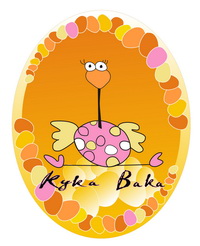 КУКА-ВАКА (для детей до 1,5 лет) – любовь с первого взгляда!Безусловный лидер продаж - детский ассортимент: под маркой КУКА-ВАКА (ясельная группа). Специально для детей ясельного возраста ОАО «Світанак» выпускает широкий ассортимент детских комбинезонов, полукомбинезонов, боди, распашонок и комплектов. Коллекция «Кука-Вака» разработана именно для малышей. Забавные рисунки, нежная цветовая гамма и только натуральные полотна.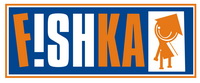 FISHKA - найди свою фишку!Для детей чуть постарше (для дошкольного (2-6 лет) и школьного возраста (7-10 лет), для подростков (11-14 лет), предназначена одежда торговой марки «FISHKA»: широкий выбор трикотажных изделий от белья до спортивных курточек, брюк, а также платьев, туник и джемперов самых разнообразных моделей и расцветок. Такие яркие, красивые и удобные наряды будут радовать не только детей, но и их родителей, которые уже не раз по достоинству оценили практичность и качество этой продукции.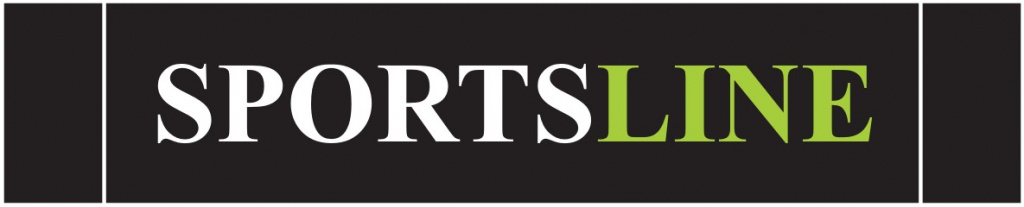 SPORTSLINE - на пути к спортивному успеху!С 2016 г. выпускается новая линия спортивной одежды для мужчин и женщин - «SPORTSLINE».Коллекция спортивной одежды «SPORTSLINE» специально разработана для занятий в тренажерных залах, пробежек на свежем воздухе и активных прогулок.Одежда изготавливается из полотна, для производства которого используются инновационные полиэфирные нити нового поколения и их сочетание с хлопком, лайкрой, позволяющие добиться максимального комфорта.Одежда линии «SPORTSLINE» обеспечивает:быстрое и эффективное отведение влаги от кожи;поддержание температурного баланса;хорошую воздухопроницаемость.Линия «SPORTSLINE» это - топы, джемперы, капри и шорты, брюки и леггинсы. Изделия не требуют особого ухода, сохраняют форму и привлекательный вид после частых стирок.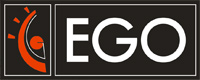 ЭГО — новая философия моды!Брэнд «EGO»- это одежда для тех, кто хочет выглядеть стильно и имеет активную жизненную позицию, кто творчески относится к своему гардеробу и не боится экспериментировать. «EGO» - брэнд для молодежи, не уступающий по качеству мировым маркам молодежной одежды. Это коллекции высококачественных джемперов, маек, футболок, баек, толстовок, топов. Современный дизайн, спортивный стиль, богатая цветовая гамма и эксклюзивные рисунки, оформление изделий кантами, отделочными контрастными швами, штучной печатью, стразами - таковы основные требования современного покупателя к молодежной одежде.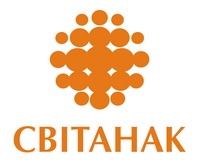 СВIТАНАКНаходка для всей семьи в любое время года: белье, термобелье, легкий верхний трикотаж для отдыха, дома, занятий спортом не оставят равнодушными ни взрослых, ни детей. Высокое качество изделий – это гарантия того, что они даже при длительной носке не потеряет внешнего вида и формы, а четкость рисунка останется даже  после стирки. 